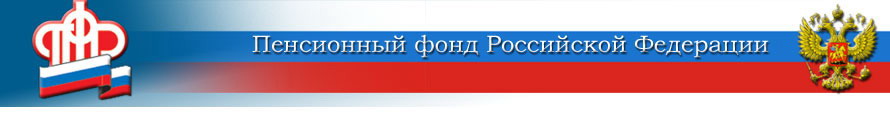 ГОСУДАРСТВЕННОЕ УЧРЕЖДЕНИЕ –ОТДЕЛЕНИЕ ПЕНСИОННОГО ФОНДА РОССИЙСКОЙ ФЕДЕРАЦИИПО ЯРОСЛАВСКОЙ ОБЛАСТИС 2021 года матери четверых детей начнут впервые выходить на пенсию досрочноОтделение Пенсионного фонда РФ по Ярославской области напоминает, что с 2019 года расширен список многодетных мам, которые могут досрочно выйти на пенсию. Теперь, если женщина родила и воспитала троих или четверых детей до достижения ими возраста 8 лет, она имеет право на пенсию на два и три (соответственно) года раньше.Впервые этой льготой смогут воспользоваться уже в 2021 году женщины 1965 г.р., воспитавшие четверых детей. Вместо положенных 56 лет и 6 месяцев, они имеют право выйти на пенсию в 56 лет. А мамам троих детей удастся воспользоваться льготой на пару лет позже – в 2023 году.Внимание! Для досрочного выхода на пенсию многодетной мамы должен быть выполнен ряд требований:воспитание детей до достижения ими 8-летнего возраста;наличие не менее 15 лет страхового стажа;наличие не менее 30 пенсионных коэффициентов.При этом не учитываются дети, в отношении которых застрахованное лицо было лишено родительских прав или в отношении которых было отменено усыновление.Пресс-служба Отделения ПФРпо Ярославской области150049 г. Ярославль,проезд Ухтомского, д. 5Пресс-служба: (4852) 59 01 96Факс: (4852) 59 02 82E-mail: smi@086.pfr.ru